Analysis Of Variance (ANOVA)Teori SingkatAnalisis ragam atau analysis of variance (ANOVA) merupakan teknik statistik yang dapat digunakan untuk menguji perbedaan rata-rata antar lebih dari 2 grup sampel. Teknik ANOVA sesungguhnya terbagi menjadi beberapa jenis antara lain ANOVA satu arah (one-way ANOVA), ANOVA dua arah (two-way ANOVA), ANOVA tiga arah (three-way ANOVA). Pada sesi ini hanya akan dibahas mengenai teknik ANOVA satu arah. Teknik ANOVA juga dipakai dalam kasus analisis data eksperimen untuk meneliti pengaruh dari baik dari satu faktor (variabel bebas) maupun beberapa faktor terhadap suatu vairabel respon (variabel terikat).Alat dan BahanHardware	: Laptop/PCSoftware	: R StudioElemen KompetensiLatihan pertama – LatihanTiga macam metode pencegahan terhadap korosi dari suatu produk, dicoba efektivitasnya. Hasilnya berupa kedalaman korosi (dalam 0.001 inch) adalah sebagai berikut:Dengan menggunakan alpha 0.05, ujilah bahwa ketiga metode tersebut mempunyai pengaruh yang sama terhadap pencegahan korosi:1. Ubah  data menjadi data bertumpuk pada excel2. Menampilkan DataOutput:3. Analisis AnovaAnalisis keseluruhan terhadap ada atau tidaknya perbedaan pada metodeOutput:Penjelasan: ?4. Analisis Tukey TestAnalisis ada atau tidaknya perbedaan antara 2 metodeOutput:Penjelasan: ?Latihan Kedua – TugasGunakan dataset plant growth yang telah tersedia di R untuk meneliti pengaruh beberapa treatment (perlakuan) terhadap tingkat pertumbuhan tanaman.1. Import Data dan Menampilkan DataOutput:2. Analisis AnovaOutput:Penjelasan: ?3. Analisis Tukey TestOutput:Penjelasan: ?File PraktikumGithub Repository:Soal LatihanSoal:Apa yang dimaksud dengan ANOVA?Apa yang dimaksud dengan Tukey Test?Jawaban:
1. 
2. KesimpulanDalam pengerjaan praktikum Statistika, …Kita juga dapat mengetahui…Cek List ()Formulir Umpan BalikKeterangan:MenarikBaikCukupKurangNama:(Isi Nama Anda)NIM:
(Isi NIM Anda)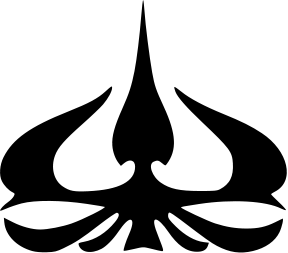 MODUL 11Nama Dosen:Dedy SugiartoHari/Tanggal:Hari, Tanggal Bulan 2022Praktikum StatistikaNama Asisten Labratorium:Azhar Rizki Zulma
065001900001Arfa Maulana 064001900039Metode A7754677471Metode B6041596562Metode C4952694756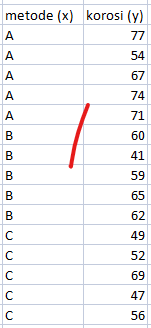 df_nama = read.delim("clipboard")View(df_nama)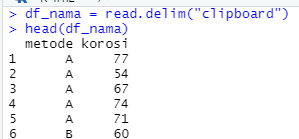 model <- aov(korosi~metode, data=df_nama)summary(model)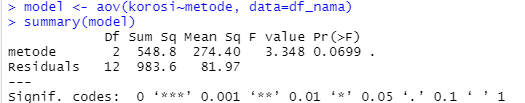 tukey.test <- TukeyHSD(model)tukey.test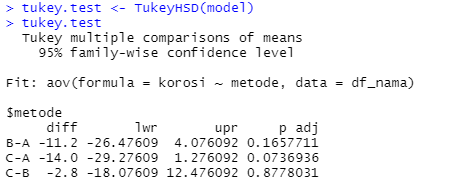 df_nama=PlantGrowthView(df_nama)NoElemen KompetensiPenyelesaianPenyelesaianNoElemen KompetensiSelesaiTidak Selesai1.Latihan Pertama…2.Latihan Kedua…NoElemen KompetensiWaktu PengerjaanKriteria1.Latihan Pertama… Menit…2.Latihan Kedua… Menit…